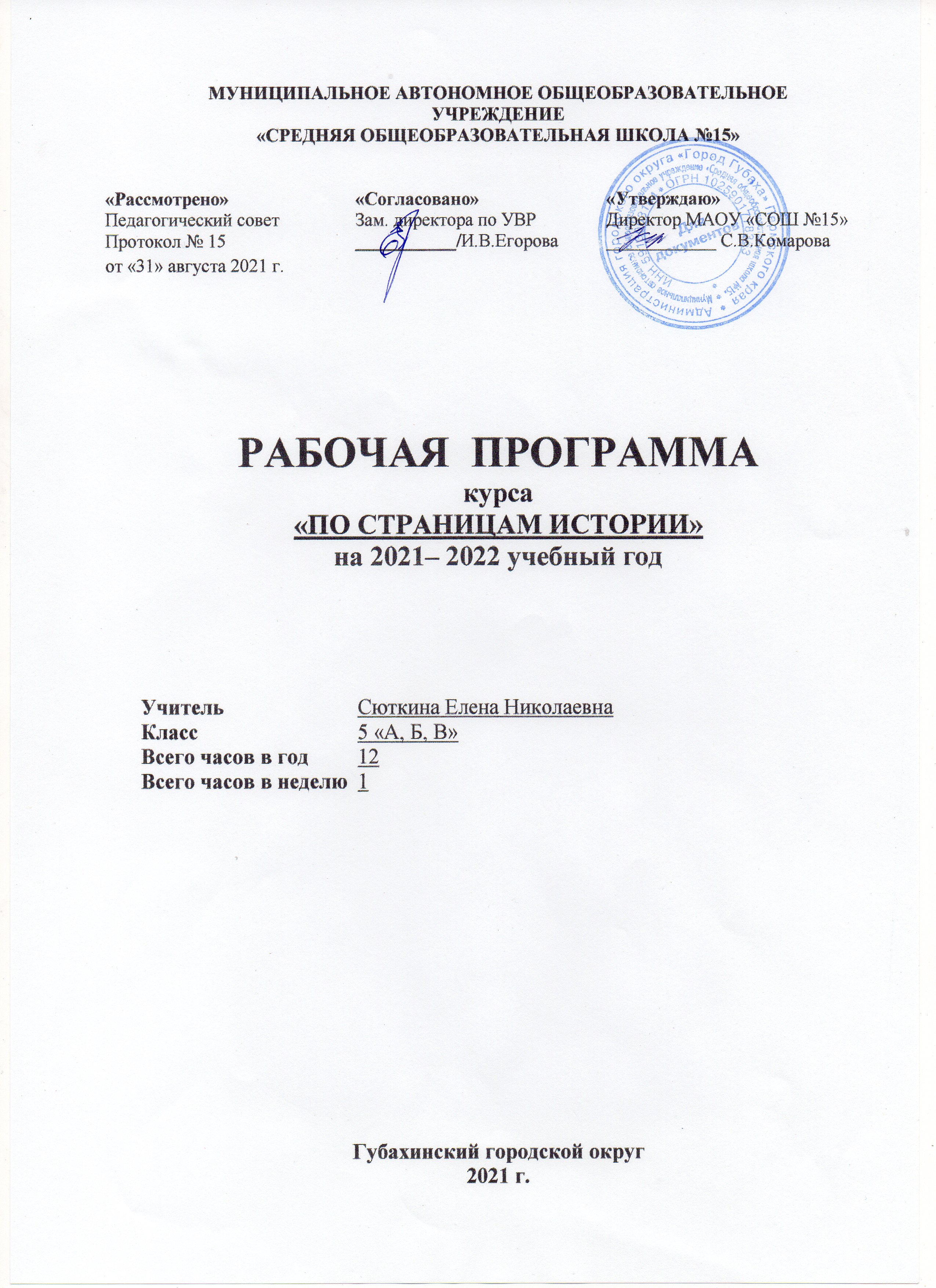 Пояснительная записка.       Рабочая программа по краеведению для учащихся 5 классов разработана на основе нормативно-правовых документов:Приказ Министерства образования и науки Российской Федерации от 17.12.2010г. № 1897 «Об утверждении федерального государственного образовательного стандарта основного общего образования»;Положение о рабочей программе МАОУ «СОШ № 15»Учебный план МАОУ «СОШ № 15» на 2021/2022 учебный год;Цель изучения краеведения—формирование представлений об историческом прошлом и настоящем родного края, о личностях, оставивших заметный след в истории края, о вкладе, который внесли жители города в историко-культурное наследие регионаЗадачи изучения краеведения: осознание учащимися своей связи с окружающим их “малым” миром, сопричастности к делам и традициям земляков;  формирование личностно-значимых ценностных ориентиров в контексте самореализации в условиях края и региона; развитие интеллектуальных и поисково-информационных умений в ходе изучения местного материала, воображения и эмоций в процессе исторической реконструкции местных сюжетов.Согласно учебного плана МАОУ «СОШ № 15» на 2021/2022 учебный год, годового календарного графика на 2021/2022 учебный год данная программа рассчитана на  12 часов из расчета 1 часа в неделю.  Используемые технологии обучения – технология дифференцированного обучения, здоровье-сберегающие технологии, личностно-ориентированного обучения, ИКТ-технологии, технологии проблемного обучения.	Планируемые результаты освоения учебного предмета, курса.Реализация данной программы предполагает:в области познавательных УУД:- осуществление поиска необходимой информации для выполнения учебных заданий с использованием учебной литературы, энциклопедий, справочников;- умение проводить сравнение и классификацию объектов по заданным критериям;- построение рассуждений в форме связи простых суждений об объекте, его истории;- систематизацию краеведческих знаний;в области регулятивных УУД:- принятие и сохранение учебной задачи;- учитывание выделенных учителем ориентиров действия в новом материале;- планирование своих действий в соответствии с поставленной задачей и условиями её реализации, в том числе во внутреннем плане;- оценивание правильности выполнения действия на уровне адекватной ретроспективной оценки соответствия результатов требованиям данной задачи и заданной области.в области личностных УУД:- проявление устойчивого интереса к историческому прошлому своей семьи и малой родины;- уважительное и бережное отношение к родной природе, к памятникам архитектуры и культуры;- проявление активной жизненной позиции, интереса к познанию, стремления к самовыражению и самореализации; инициативности и творчества в труде, бережного отношения к результатам труда, осознания значимости труда;в области коммуникативных УУД:- формирование честности, уважительного и доброжелательного отношения к людям, самоуважения и соблюдения правил культуры, организованности, пунктуальности и требовательности к себе;- побуждение интереса к самопознанию;- использование речевых средств для решения различных коммуникативных задач, построение монологических высказываний;- формулирование собственного мнения и позиции, ориентирование на позицию партнера в общении и взаимодействии;- умение задавать вопросы.Личностные и метапредметные результатыЛичностные результаты:• формировании у детей мотивации к обучению, о помощи им в самоорганизации и саморазвитии;• развитие познавательных навыков обучающихся, умений самостоятельно конструировать свои знания, ориентироваться в информационном пространстве, развитие критического и творческого мышления, организация на занятии парно-групповой работы.Метапредметные результатыРегулятивные:• учитывать выделенные учителем ориентиры действия в новом учебном материале в сотрудничестве с учителем;• планировать свое действие в соответствии с поставленной задачей и условиями ее реализации, в том числе во внутреннем плане;• осуществлять итоговый и пошаговый контроль по результату;• в сотрудничестве с учителем ставить новые учебные задачи;• преобразовывать практическую задачу в познавательную;• проявлять познавательную инициативу в учебном сотрудничествеПознавательные:• умения учиться: навыках решения творческих задач и навыках поиска, анализа и интерпретации информации;• добывать необходимые знания и с их помощью проделывать конкретную работу;• осуществлять поиск необходимой информации для выполнения учебных заданий с использованием учебной литературы;основам смыслового чтения художественных и познавательных текстов, выделять существенную информацию из текстов разных видов;• осуществлять анализ объектов с выделением существенных и несущественных признаков;• осуществлять расширенный поиск информации с использованием ресурсов библиотек и ИнтернетаКоммуникативные:• Учиться выполнять различные роли в группе (лидера, исполнителя, критика);• умение координировать свои усилия с усилиями других;• формулировать собственное мнение и позицию; • договариваться и приходить к общему решению в совместной деятельности, в том числе в ситуации столкновения интересов;• задавать вопросы;• допускать возможность существования у людей различных точек зрения, в том числе не совпадающих с его собственной, и ориентироваться на позицию партнера в общении и взаимодействии;• учитывать разные мнения и стремиться к координации различных позиций в сотрудничестве;• учитывать разные мнения и интересы и обосновывать собственную позицию;• понимать относительность мнений и подходов к решению проблемы;• аргументировать свою позицию и координировать ее с позициями партнеров в сотрудничестве при выработке общего решения в совместной деятельности;• продуктивно разрешать конфликты на основе учета интересов и позиций всех его участников;• с учетом целей коммуникации достаточно точно, последовательно и полно передавать партнеру необходимую информацию как ориентир для построения действия.Содержание.Краеведение – наука о родном крае. Географическое и культурно-историческое пространство Пермского края. Направления краеведения. Источники знаний о прошлом. Методы изучения. Науки. Топонимика. Этнография. Археология. Музеи, библиотеки, архивы - хранители исторического наследия. Наш край в древности. История моего города, села. Топонимы моего края. Генеалогическое древо семьи. Моя родословная. Выдающиеся люди нашего края. Национальные праздники.Календарно-тематическое планирование. №№Тема урокаКол-во часовДата проведенияДата проведенияОсновные виды учебной деятельностиОсновные виды учебной деятельностиОсновные виды учебной деятельности№№Тема урокаКол-во часовПо плануПо фактуЛичностныеМетапредметныеПредметные11Введение.* Краеведение – наука о родном крае.1Проявляют устойчивый учебно-познавательный интерес к новым общим способам решения задач. Познавательные: самостоятельно выделяют и формулируют познавательную цель, используют общие приемы решения задач.
Коммуникативные: допускают возможность различных точек зрения, в том числе не совпадающих с их собственной, и ориентируются на позицию партнера в общении и взаимодействии.                   Регулятивные: ставят учебную задачу, определяют последовательность промежуточных целей с учётом конечного результата, составляют план и алгоритм действий.Научатся определять термины: исторические источники2Исторические источникиИсторические источники1Проявляют  устойчивый  учебно-познавательный интерес к новым общим способам решения задач.Регулятивные:  ставят  учебную  задачу,  определяют последовательностьпромежуточных  целей  с  учетом  конечного результата, составляют план и алгоритм действий.Познавательные: используют общие приемы решения задач.Коммуникативные:  допускают  возможность  различных  точек  зрения, в  том  числе,  не  совпадающих  с  их  собственной.Объяснять, в чем заключались предпосылки петровских преобразований. Устанавливать причинно-следственные связи исторических процессов, прогнозировать их последствия. Формулировать познавательную задачу. Привлекать межкурсовые, предметные знания. Определять проблемы социально-политического и экономического развития страны (с помощью учителя)3-4Наш край в древностиНаш край в древности2Проявляют устойчивый учебно-познавательный интерес к новым общим способам решения задач.Осмысливают  гуманистические  традиции  и ценности современного общества.Регулятивные: ставят учебную задачу, определяют последовательность промежуточных целей с учётом конечного результата, составляют план и алгоритм действий.Познавательные: самостоятельно выделяют и формулируют познавательную цель, используют общие приёмы решения задач.Коммуникативные: допускают возможность различных точек зрения, в том числе  не совпадающих с их собственной и ориентируются на позицию партнёра в общении и взаимодействии друг с другом.Научатся формулировать познавательную проблему и планировать способы её решения. Излагать результаты познавательной деятельности по теме урока при выполнении творческого задания. Использовать карту как источник информации. Находить на карте изучаемые объекты. Определять причинно-следственные связи исторических процессов. Определять значение исторических событий. Использовать сведения из исторической карты.5Топонимика города, села, районаТопонимика города, села, района1Формируют  целостный,  социально  ориентированный взгляд на мир в единстве и разнообразии народов, культур, религий Регулятивные:  принимают  и  сохраняют  учебную  задачу,  учитывают выделенные  учителем  ориентиры  действия  в  новом  учебном материале в сотрудничестве с учителем.Познавательные:  ставят  и  формулируют  проблему  урока, самостоятельно создают алгоритм деятельности при решении проблем.Коммуникативные:  проявляют  активность  во  взаимодействии  для решения коммуникативных и познавательных задач (задают вопросы, формулируют  свои  затруднения,  предлагают  помощь  и сотрудничество).  Карта окрестностей села с обозначением местных географических объектов. Исследовательская работа по объяснению некоторых местных топонимов. Названия родников, колодцев, улиц. Происхождение фамилий.- изучить имеющиеся источники по топонимике района,- сопоставить альтернативные точки зрения, - привести аргументы в пользу той или иной версии.  6Музеи, библиотеки, архивы - хранители исторического наследияМузеи, библиотеки, архивы - хранители исторического наследия1Определяют внутреннюю позицию обучающегося на  уровне  положительного  отношения  к образовательному  процессу; понимают  необходимость  учения,  выраженного  в  преобладании учебно-познавательных мотивов и предпочтении социального способа оценки знаний.Регулятивные:  ставят  и  формулируют  проблему  и  цели  урока; планируют  свои  действия  в  соответствии  с поставленной  задачей  и  условиями  ее  реализации,  в  том  числе  во внутреннем плане;Познавательные:  осознанно  и  произвольно  строят  сообщения  в  устной  и  письменной форме, в том числе творческого и исследовательского характера;Коммуникативные:  адекватно  используют  речевые  средства  для эффективного решения разнообразных коммуникативных задач.Характеризовать виды музеев, разработка и создание экскурсионного маршрута «Если будет Россия, значит, буду и я»7-8Моя малая родинаМоя малая родина2Определяют внутреннюю позицию обучающегося на уровне положительного отношения к образовательному процессу; понимают необходимость учения, выраженную в преобладании учебно-познавательных мотивов и предпочтении социального способа оценки знаний.Регулятивные: ставят и формулируют цели и проблему урока; планируют свои действия в соответствии с поставленной задачей и условиями её реализации, в том числе во внутреннем плане.Познавательные: осознанно и произвольно строят сообщения в устной и письменной форме, в том числе творческого и исследовательского характера.Коммуникативные: адекватно используют речевые средства для эффективного решения разнообразных коммуникативных задач.Создать презентацию  «Достопримечательности моего города, села»9История моей улицы.История моей улицы.1Проявляют эмпатию, как осознанное понимание чувств других людей и сопереживание им.Регулятивные: принимают и сохраняют учебную задачу; планируют свои действия в соответствии с поставленной задачей и условиями её реализации, в том числе во внутреннем плане.Познавательные: используют знаково-символические средства, в том числе таблицы и схемы, для решения познавательных задач.Коммуникативные: аргументируют свою позицию и координируют её с позициями партнёров в сотрудничестве при выработке общего решения в совместной деятельности.исследовать биографии выдающихся людей, в честь которых названы улицы села;- выявить названия улиц, связанных с историей страны (Первомайская, Советская, Комсомольская и т.д.) - выпуск планшета, презентация10Выдающиеся люди нашего края Выдающиеся люди нашего края 1Выражают адекватное понимание причин успеха/неуспеха учебной деятельности.Регулятивные: учитывают установленные правила в планировании и контроле способа решения, осуществляют пошаговый контроль.Познавательные: самостоятельно создают алгоритмы деятельности при решении проблем различного характера.Коммуникативные: учитывают разные мнения и стремятся к координации различных позиций в сотрудничестве, формулируют собственное мнение и позицию.вести элементы исследовательской деятельности при изучении истории своей семьи, родного края;подготовить планшет, презентацию о известных земляках - писателях, художниках, ученых, общественных деятелях.11-12Защита проекта по краеведениюЗащита проекта по краеведению1Определяют внутреннюю позицию обучающегося на уровне положительного отношения к образовательному процессу.Регулятивные:  принимают  и  сохраняют  учебную  задачу,  учитывают выделенные  учителем  ориентиры  действия  в  новом  учебном материале в сотрудничестве с учителем и сверстниками.Познавательные:  используют знаково-символические средства, в том числе схемы, для решения познавательных задач.Коммуникативные:  проявляют  активность  во  взаимодействии  для решения коммуникативных и познавательных задач (задают вопросы, формулируют  свои  затруднения,  предлагают  помощь  и сотрудничество).Систематизировать материал о краеведении